Publicado en Madrid el 19/03/2024 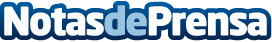 Cognizant aplicará la IA generativa para mejorar el descubrimiento de medicamentos en clientes del sector farmacéutico con NVIDIA BioNeMoCognizant está avanzando en la aplicación de la IA generativa (gen AI) con la plataforma NVIDIA BioNeMo para resolver los complejos retos que plantea el descubrimiento de fármacos en la industria de las ciencias de la vida, como mejorar la productividad en el proceso de desarrollo y aumentar la velocidad de comercialización de nuevos tratamientos que salvan vidasDatos de contacto:María GuijarroGPS Imagen y Comunicación, S.L.622638702Nota de prensa publicada en: https://www.notasdeprensa.es/cognizant-aplicara-la-ia-generativa-para Categorias: Internacional Medicina Industria Farmacéutica Inteligencia Artificial y Robótica Madrid Investigación Científica Software Otras ciencias http://www.notasdeprensa.es